Grossmont College                                          Name: _______________________Chemistry 102, Fall 2015 				      Quiz 4 (20 points)	                          Date: ____________(10 points). An ice cube of mass 9.0 g at temperature 0 °C is added to a cup of coffee, whose temperature is 90 °C and which contains 110 g of liquid. Assume the specific heat capacity of coffee is the same as that of water (4.184 J/g °C). The heat of fusion of ice (the heat associated with ice melting) is 6.0 kJ/mol. Find the temperature of the coffee after the ice melts (6 points) Pentaborane-9, B5H9, is a colorless, highly reactive liquid that will burst into flame when expoed to oxygen.  The reaction is 2 B5H9(l) + 12 O2(g)    5 B2O3(s)  + 9 H2O(l)Calculate ΔHrxnoCalculate the amount of energy released when a 15.00 g simple of pentaborane-9 is burned in the presence of oxygen.  (4 points) Use bond energies to calculate the heat of reaction for CO2 + 2 NH3  NH2CONH2 + H2O  The molecular structures are shown below:ΔHfo, B5H9(l) = 73.2 kJ/mol              ΔHfo, B2O3(s) = −1263.6 kJ/molΔHfo, H2O(l) = −285.8 kJ/mol           ΔHfo, H2O (g) = −-241.8 kJ/mol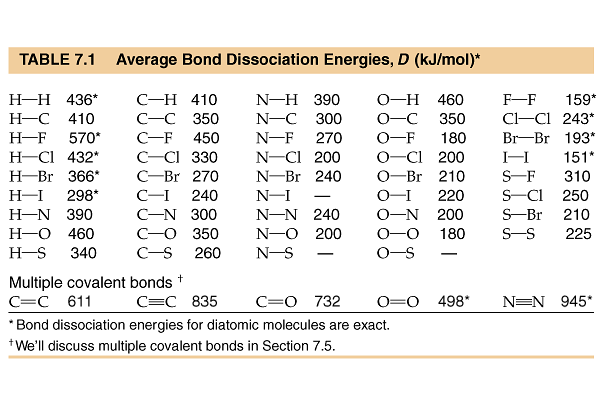 